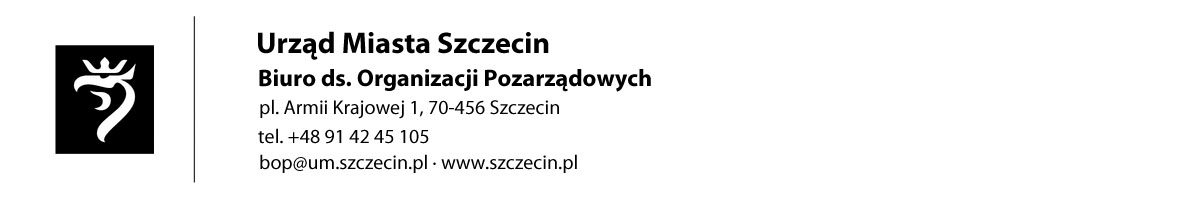 BOP-10Towarzystwo Salezjańskie Dom Zakonny               p.w. Św. Józefaul. Ku Słońcu 124, 71-080 Szczecin              Tel.91-488-51-24NIP 852-21-75-027 Regon 3113887                             ………………………………………………….(data i miejsce złożenia oferty- wypełnia organ administracji publicznej)......................................................... 				  (pieczęć organizacji pozarządowej*			 /podmiotu*/jednostki organizacyjnej*)                                                                     BIURO DS. ORGANIZACJI POZARZĄDOWYCHURZĄD MIASTA SZCZECINpl. Armii Krajowej 170-456 SzczecinOFERTAREALIZACJI ZADANIA PUBLICZNEGO                                                           OFERTAORGANIZACJI POZARZĄDOWEJ(-YCH)/PODMIOTU (-ÓW), O KTÓRYM (-YCH) MOWA W ART. 3 UST. 3 USTAWY Z DNIA 24 KWIETNIA 2003 r. O DZIAŁALNOSCI POŻYTKU PUBLICZNEGO I O WOLONTARIACIE (Dz. U. z 2010 r. Nr 234, poz. 1536)1), REALIZACJI ZADANIA PUBLICZNEGOZachowanie tradycji rodzinnych  Świąt Bożego Narodzenia i Nowego Roku ,poprzez wspólne przygotowania i  wspólne spędzanie czasu  świątecznego  i  czasu wolnego od nauki (rodzaj zadania publicznego2))                                            Rodzinne święta  i wypoczynek zimowy(tytuł zadania publicznego)w okresie od 15.12.2014 r. do 31.12.2014 r. W FORMIEPOWIERZENIA REALIZACJI ZADANIA PUBLICZNEGO/WSPIERANIA REALIZACJI ZADANIA PUBLICZNEGO 1)PRZEZ.Gmina Miasto Szczecin (organ administracji publicznej)składana na podstawie przepisów działu II rozdziału 2 ustawy z dnia 24 kwietnia 2003 r.o działalności pożytku publicznego i o wolontariacieI. Dane oferenta/oferentów1)3) 1) nazwa: Towarzystwo Salezjańskie Dom Zakonny p.w. Św. Józefa 2) forma prawna:4)  kościelna osoba prawna (  )   stowarzyszenie                                (  ) fundacja(  )   kościelna osoba prawna                  (  ) kościelna jednostka organizacyjna           (  )   spółdzielnia socjalna                        (  ) inna3) numer w Krajowym Rejestrze Sądowym, w innym rejestrze lub ewidencji:5)  SO-1.6140.1.2012.AK4) data wpisu, rejestracji lub utworzenia:6) 5) nr : NIP 8522601010    nr: REGON: 040014608-008236) adres:     miejscowość: Szczecin   ul.: Ku Słońcu   124    dzielnica lub inna jednostka pomocnicza :   Gumieńce    gmina:  Szczecin      powiat:8) .Szczecin    województwo:     Zachodniopomorskie    kod pocztowy: 71-080  poczta: Szczecin 7) tel.: . 91-48-35-123      faks:  91-48-54-884    e-mail: saldomdziecka@op.pl     http://8) numer rachunku bankowego: 9) nazwiska i imiona osób upoważnionych do reprezentowania oferenta/oferentów1):a)  Ks. mgr  Leszek Zioła b) ………………………………………………………………………………...c) ……………………………………………………………………………..….10) nazwa, adres i telefon kontaktowy jednostki organizacyjnej bezpośrednio wykonującej zadanie,  o którym mowa w ofercie:9)Towarzystwo Salezjańskie Dom Zakonny p.w. Św. Józefa  Szczecin ul. Ku Słońcu 124  11) osoba upoważniona do składania wyjaśnień dotyczących oferty (imię i nazwisko oraz nr telefonu kontaktowego)12) przedmiot działalności pożytku publicznego:13)  jeżeli oferent /oferenci1) prowadzi/prowadzą1) działalność gospodarczą:a) numer wpisu do rejestru przedsiębiorców …………………………………………………………..b) przedmiot działalności gospodarczejII. Informacja o sposobie reprezentacji oferentów wobec organu administracji publicznej wraz z przytoczeniem podstawy prawnej10) III. Szczegółowy zakres rzeczowy zadania publicznego proponowanego do realizacji 1. Krótka charakterystyka zadania publicznego2. Opis potrzeb wskazujących na konieczność wykonania zadania publicznego, opis ich przyczyn oraz skutków 3. Opis grup adresatów zadania publicznego4. Uzasadnienie potrzeby dofinansowania z dotacji inwestycji związanych z realizacją zadania publicznego, w szczególności ze wskazaniem w jaki sposób przyczyni się to do podwyższenia standardu realizacji zadania.11)5. Informacja, czy w ciągu ostatnich 5 lat oferent/oferenci1) otrzymał/otrzymali1) dotację na dofinansowanie inwestycji związanych z realizacją zadania publicznego z podaniem inwestycji, które zostały dofinansowane, organu który udzielił dofinansowania oraz daty otrzymania dotacji .11)6. Zakładane cele realizacji zadania publicznego oraz sposób ich realizacji 7. Miejsce realizacji zadania publicznego8. Opis poszczególnych działań w zakresie realizacji zadania publicznego12) 9. Harmonogram13) 10. Zakładane rezultaty realizacji zadania publicznego       1. Wzmocnienie więzi emocjonalnej miedzy dziećmi , rodzicami i  wychowawcami        2. Zaspokojenie potrzeb przynależności i bliskości        3. Nabycie umiejętności społecznych i właściwych zachowań.       4. Wyrobienie nawyku aktywnego spędzania czasu wolnego        5. Zachowanie  tradycji Świąt Bożego Narodzenia       6. Wyrobienie nawyku  wyjaśniania problemów poprzez rozmowę i  uważne słuchanie.        IV. Kalkulacja przewidywanych kosztów realizacji zadania publicznego1. Kosztorys ze względu na rodzaj kosztów:2. Przewidywane źródła finansowania zadania publicznego3. Finansowe środki z innych źródeł publicznych21)Uwagi, które mogą mieć znaczenie przy ocenie kosztorysu:*.Wkładem  własnym  jest  praca  o  charakterze  społecznym  pracowników  i dyrektora  Placówkiw czasie pobytu w Swobnicy. ................................................................................................................................................................................................................................................................................................................... V. Inne wybrane informacje dotyczące zadania publicznego1. Zasoby kadrowe przewidywane do wykorzystania przy realizacji zadania publicznego22) 2. Zasoby rzeczowe oferenta/oferentów1) przewidywane do wykorzystania przy realizacji zadania23) 3. Dotychczasowe doświadczenia w realizacji zadań publicznych podobnego rodzaju (ze wskazaniem, które z tych zadań realizowane były we współpracy z administracją publiczną).4.  Informacja, czy oferent/oferenci1)  przewiduje(-ą) zlecać realizację zadania publicznego w trybie, o którym mowa w art. 16 ust. 7 ustawy dnia 24 kwietnia 2003 r. o działalności pożytku publicznego i o wolontariacie. Oświadczam (-y), że:1) proponowane zadanie publiczne w całości mieści się w zakresie działalności pożytku publicznego oferenta;2) w ramach składanej oferty nie przewidujemy pobieranie opłat od adresatów zadania;3) oferent  jest/są1)  związany(-ni) niniejszą ofertą do dnia  31.12.2014 r.4) w zakresie związanym z otwartym konkursem ofert, w tym  z gromadzeniem, przetwarzaniem             i przekazywaniem danych osobowych, a także wprowadzaniem ich do systemów informatycznych, osoby, których te dane dotyczą, złożyły stosowne oświadczenia zgodnie z ustawą z dnia 29 sierpnia 1997 r. o ochronie danych osobowych (Dz. U. z 2002 r. Nr 101, poz. 926, z późn. zm.);5) oferent/oferenci1)  składający niniejszą ofertę nie zalega (-ją)/z1) z opłacaniem należności z tytułu zobowiązań podatkowych/składek na ubezpieczenia społeczne1);6) dane określone w części I niniejszej oferty są zgodne z właściwą ewidencją1);7) wszystkie podane w ofercie oraz załącznikach informacje są zgodne z aktualnym stanem prawnym     i  faktycznym.Załączniki:1. Kopia aktualnego odpisu z Krajowego Rejestru Sądowego, innego rejestru lub ewidencji24)2. W przypadku wyboru innego sposobu reprezentacji podmiotów składających ofertę wspólną niż wynikający z Krajowego Rejestru Sądowego lub innego właściwego rejestru - dokument potwierdzający upoważnienie do działania w imieniu oferenta(-ów). Poświadczenie złożenia oferty25)Adnotacje urzędowe25) 1) Niepotrzebne skreślić.2) Rodzajem zadania jest jedno lub więcej zadań publicznych określonych w art. 4 ustawy z dnia 24 kwietnia 2003 r. o działalności pożytku publicznego i o wolontariacie.3) Każdy z oferentów składających ofertę wspólną przedstawia swoje dane. Kolejni oferenci dołączają właściwe pola.4) Forma prawna oznacza formę działalności organizacji pozarządowej, podmiotu, jednostki organizacyjnej określoną na podstawie obowiązujących przepisów, w szczególności stowarzyszenie i fundacje, osoby prawne i jednostki organizacyjne działające na podstawie przepisów o stosunku Państwa do Kościoła Katolickiego w Rzeczypospolitej Polskiej, o stosunku Państwa do innych kościołów i związków wyznaniowych oraz o gwarancjach wolności sumienia i wyznania, jeżeli ich cele statutowe obejmują prowadzenie działalności pożytku publicznego, uczniowskie kluby sportowe, ochotnicze straże pożarne oraz inne. Należy zaznaczyć odpowiednią formę lub wpisać inną.5) Podać nazwę właściwego rejestru lub ewidencji.6) W zależności od tego, w jaki sposób organizacja lub podmiot powstał.7) Osiedle, sołectwo lub inna jednostka pomocnicza. Wypełnienie nie obowiązkowe. Należy wypełnić jeżeli zadanie publiczne proponowane do realizacji ma być realizowane w obrębie danej jednostki.8) Nie wypełniać w przypadku miasta stołecznego Warszawy.9) Dotyczy oddziałów terenowych, placówek i innych jednostek organizacyjnych oferenta. Należy wypełnić jeśli zadanie ma być realizowane w obrębie danej jednostki organizacyjnej.10) Należy określić czy podstawą są zasady określone w statucie, pełnomocnictwo, prokura czy też inna podstawa. Dotyczy tylko oferty wspólnej.11) Wypełnić tylko w przypadku ubiegania się o dofinansowanie inwestycji.12) Opis musi być spójny z harmonogramem i kosztorysem. W przypadku oferty wspólnej – należy wskazać dokładny podział działań w ramach realizacji zadania publicznego między składającymi ofertę wspólną. 13) W harmonogramie należy podać terminy rozpoczęcia i zakończenia poszczególnych działań oraz liczbowe określenie skali działań planowanych przy realizacji zadania publicznego (tzn. miar adekwatnych dla danego zadania publicznego, np. liczba świadczeń udzielanych tygodniowo, miesięcznie, liczba adresatów). 14) Opis zgodny z kosztorysem.15) Należy opisać zakładane rezultaty zadania publicznego – czy będą trwałe oraz w jakim stopniu realizacja zadania przyczyni się do rozwiązania problemu społecznego lub złagodzi jego negatywne skutki.16) Należy uwzględnić wszystkie planowane koszty, w szczególności zakupu usług, zakupu rzeczy, wynagrodzeń.17) Dotyczy jedynie wspierania zadania publicznego. 18) Należy wpisać koszty bezpośrednio związane z celem  realizowanego zadania publicznego.19) W przypadku oferty wspólnej kolejni oferenci dołączają do tabeli informację o swoich kobiorca/Zleceniobiorcy* ferenta, jak i zekazania               kkkosztach.20) Należy wpisać koszty związane z obsługą i administracją realizowanego zadania, które związane są                    z wykonywaniem działań o charakterze administracyjnym, nadzorczym i kontrolnym, w tym obsługą finansową     i prawną projektu.21) Wypełnienie fakultatywne – umożliwia zawarcie w umowie postanowienia, o którym mowa w § 16 ramowego wzoru umowy, stanowiącego załącznik nr 2 do rozporządzenia Ministra Pracy i Polityki Społecznej z dnia ……...........................… w sprawie wzoru oferty i ramowego wzoru umowy dotyczących realizacji zadania publicznego oraz wzoru sprawozdania z wykonania tego zadania. Dotyczy jedynie oferty wspierania realizacji zadania publicznego.22) Informacje o kwalifikacjach osób, które będą zatrudnione przy realizacji zadania publicznego, oraz o kwalifikacjach wolontariuszy. W przypadku oferty wspólnej należy przyporządkować zasoby kadrowe do dysponujących nimi oferentów.23) Np. lokal, sprzęt, materiały. W przypadku oferty wspólnej należy przyporządkować zasoby rzeczowe do dysponujących nimi oferentów.24) Odpis musi być zgodny z aktualnym stanem faktycznym i prawnym, niezależnie od tego, kiedy został wydany.25) Wypełnia organ administracji publicznej.a) działalność nieodpłatna pożytku publicznego                  Działalność nieodpłatna b) działalność odpłatna pożytku publicznego                  Nie dotyczy                  Nie dotyczyOrganizacja świąt Bożego Narodzenia i wypoczynku  w  Swobnicy w okresie między świątecznym  wychowanków Placówki Wsparcia Dziennego  Towarzystwa Salezjańskiego  i opiekunów.Kształtowanie i wzmacnianie pozytywnych więzi emocjonalnych między dziećmi a rodzicami  i  wychowawcami  poprzez wspólne, aktywne spędzanie czasu  w okresie  świąt Bożego Narodzenia i czasu wolnego od  nauki. 22 wychowanków  Placówki Wsparcia Dziennego  Towarzystwa Salezjańskiego w Szczecinie, ich rodzice i pracownicy placówki.               Nie dotyczy                   Nie dotyczy Wspólne przygotowanie kolacji wigilijnej /dekoracje, zakup produktów, pomoc przy przygotowywaniu   posiłków  i własnoręczne przygotowanie prezentów/ - umiejętność wspólnego działania i wyrabianie chęci obdarowywania innych.Wyrabianie umiejętności artystycznych, teatralnych i pozbywanie się świadomości  niskiej samooceny, poprzez udział w jasełkach.        3. Organizacja wspólnego wyjazdu do Swobnicy- uwrażliwienie rodziców na potrzeby dzieci: bliskości          i kontaktów  z rodzicami.        4. Pobyt w Swobnicy: - rozgrywki sportowe: rodzice dzieci:- umiejętność współdziałania i szlachetnej                                         rywalizacji,                                     - warsztaty  muzyczne: -zaspakajanie  potrzeb akceptacji,  podniesienia samooceny,                                     - kulig i ognisko:- zabawa i wspólne działanie, zaspokojenie potrzeby przynależności,                                       kształtowanie odpowiedzialności  i samodzielności.Placówka  Wsparcia Dziennego Towarzystwa Salezjańskiegoul. Ku Słońcu 124  w Szczecinie  Towarzystwo Salezjańskie  Dom Zakonny w Swobnicy  Ośrodek Wypoczynkowo - Rekolekcyjny15-19.12.2014 r.   Zakupy materiałów dekoracyjnych , upominków pod choinkę , przygotowanie prezentów 19.12.2014 r.  Dekorowanie sali, nakrywanie do stołu , pakowanie prezentów, pieczenie ciasta. 19.12.2014 r.       Wspólna Wigilia dla 22 wychowanków, 4 rodziców i 4 wychowawców                                Występy grupy teatralnej /jasełka/, składanie życzeń, wspólny posiłek, śpiewanie kolęd,                                                                   wręczenie prezentów.  27.12.2014r.       Wyjazd do ośrodka w Swobnicy /20  osób/.Zakwaterowanie i wyżywienie. Wspólny spacer                               Zwiedzanie okolicy. Mecz piłki nożnej: wychowankowie, kadra, kontra                                Salezjanie.  Występy grupy teatralnej wychowanków. 28.12.2014r. – 29.12.2013 r. Wycieczki po okolicy, kulig i ognisko,  wieczór muzyczny- konkurs śpiewu i                                                  tańca. Konkurs na najładniejszą maskę karnawałową.  30.12.2014r.  Zajęcia kulinarne- konkursy z nagrodami.31.12. 2014r. Przygotowania do zabawy sylwestrowej – dekorowanie sali, przygotowanie posiłku.                         Wspólne gry i zabawy. Powrót do Szczecina.       Zadanie publiczne realizowane w okresie od 17.12.2014  do 31.12.2014 r. Zadanie publiczne realizowane w okresie od 17.12.2014  do 31.12.2014 r. Zadanie publiczne realizowane w okresie od 17.12.2014  do 31.12.2014 r. Poszczególne działania w zakresie realizowanego zadania publicznego14) Terminy realizacji poszczególnychdziałańOferent  lub inny podmiot odpowiedzialny za działanie w zakresie realizowanego zadania publicznego1. Zakupy, przygotowanie prezentów, dekoracji świątecznych , pieczenie ciasta 2. Przygotowanie Wigilii i organizacja   kolacji        3. Organizacja wyjazdu do Swobnicy4. Organizacja pobytu w Swobnicy,    realizacja planu  pobytu, czuwanie     nad bezpieczeństwem  uczestników15-19.12.2014 r. 19.12.2014 r. 27.12.2014 r. 27-31.12.2014 r. Wychowawcy Placówki Kierownik PlacówkiWychowawcy PlacówkiKierownik  PlacówkiWychowawcy  Kierownik   Placówki WychowawcyLp.Rodzaj kosztów16)Ilość jednostekKoszt jednostkowy (w zł)Rodzaj  miaryKosztcałkowity(w zł)z tego do pokryciaz wnioskowanej dotacji(w zł)z tego z  finansowych środków własnych, środkówz innych źródeł , w tym wpłat i opłat adresatów zadania publicznego17) (w zł)Koszt  do pokryciaz wkładu osobowego, w tym pracy społecznej członków i świadczeń wolontariuszy (w zł)IKoszty merytoryczne:-Zakup materiałówdekoracyjnych - Zakup prezentów pod choinkę -Koszt wigilii-Koszt paliwa na trasie Szczecin –Swobnica -Koszt pobytuw Swobnicy2230320 100  40200300os.os.os,    - 2200  1200    600 6000    -  2200  1200    600 6000   -   -   -   -   -      -      -      -      -IIKoszty obsługi20) zadania publicznego, w tym koszty administracyjne po stronie …(nazwa Oferenta)19) :1) .……..2) ……..IIIInne koszty, w tym koszty wyposażenia i promocji po stronie … (nazwa Oferenta)19) :1) ……..2) ……..IVOgółem:10000,0010000,00            *1Wnioskowana kwota dotacji10000,00zł100%2Środki  finansowe własne   -      zł   -      %3Środki finansowe z innych źródeł  ogółem (środki finansowe wymienione w pkt. 3.1-3.3)11)    -     zł    -    %3.1wpłaty i opłaty adresatów zadania publicznego17)     -   zł    -   %3.2środki finansowe z innych źródeł publicznych (w szczególności: dotacjez budżetu państwa lub budżetu jednostki samorządu terytorialnego, funduszy celowych, środki z funduszy strukturalnych)17)     -   zł     -   %3.3pozostałe17)      -   zł       - %4Wkład osobowy (w tym świadczenia wolontariuszy i praca społeczna członków)        -  zł       -  %5Ogółem (środki  wymienione w pkt 1- 4)10000,00zł 100%Nazwa organu administracji publicznej lub innej jednostki sektora finansów publicznychKwota środków(w zł)Informacja o tym, czy wniosek (oferta)o przyznanie środków został (-a) rozpatrzony(-a) pozytywnie, czy też nie został(-a) jeszcze rozpatrzony(-a)Termin rozpatrzenia  – w przypadku wniosków (ofert) nierozpatrzonych do czasu złożenia niniejszej oferty TAK/NIE1)TAK/NIE1)TAK/NIE1)TAK/NIE1)W czasie pobytu w ośrodku w Swobnicy pracownicy będą wykonywali swoją prace społecznie .Samochód typu bus do przewozu uczestników. Coroczne wyjazdy na obozy zimowe i letnie.                                           Nie dotyczy                        Dyrektor Towarzystwa Salezjańskiego                                  Domu Zakonnego                                 Ks. Leszek Zioła(podpis osoby upoważnionej lub podpisy osób upoważnionych do składania oświadczeń woli w imieniuoferenta/oferentów1)                                  Data…05.12.2014 r.